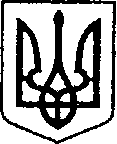 УКРАЇНАЧЕРНІГІВСЬКА ОБЛАСТЬН І Ж И Н С Ь К А    М І С Ь К А    Р А Д А 25 сесія VIII скликанняР І Ш Е Н Н Явід  11 жовтня 2022 р.		        м. Ніжин	                   №  41-25/2022     Відповідно до статей 25, 26, 42, 59, 73 Закону України “Про місцеве самоврядування в Україні”, Земельного кодексу України, Податкового кодексу України, Закону України “Про оренду землі”, рішення Ніжинської міської ради шостого скликання від 08 липня 2015 року №6-69/2015 “Про затвердження місцевих податків”(із змінами), Регламенту Ніжинської міської ради Чернігівської області затвердженого рішенням Ніжинської міської ради Чернігівської області від 27 листопада 2020 року № 3-2/2020, розглянувши клопотання підприємств та організацій, міська рада вирішила: 1. Затвердити проект землеустрою щодо відведення земельної ділянки Об’єднанню співвласників багатоквартирного будинку № 4 по вул. Ващенко площею 0,1400 га за адресою: м. Ніжин, вул. М.Ващенка,4 кадастровий номер 7410400000:05:002:0082 для будівництва і обслуговування багатоквартирного житлового будинку. Обмеження у використанні земельної ділянки площею 0,0356 га встановлено у формі охоронної зони навколо (уздовж) об’єкта транспорту, обмеження у використанні земельної ділянки площею 0,0017 га встановлено у формі охоронної зони навколо інженерних комунікацій, обмеження у використанні земельної ділянки площею 0,0099 га встановлено у формі охоронної зони навколо (уздовж) об’єкта енергетичної системи, обмеження у використанні земельної ділянки площею 0,1318га; 0,0045га; 0,1400 га встановлено у формі санітарно -захисної зони навколо об’єкта.1.1. Надати у постійне користування Об’єднанню співвласників багатоквартирного будинку № 4 по вул. Ващенко земельну ділянку площею 0,1400 га за адресою: м. Ніжин, вул. М.Ващенка,4, кадастровий номер 7410400000:05:002:0082 для будівництва і обслуговування багатоквартирного житлового будинку. 1.2. Об’єднанню співвласників багатоквартирного будинку № 4 по вул. Ващенко зареєструвати право постійного користування на земельну ділянку площею 0,1400 га за адресою: м. Ніжин, вул. М.Ващенка,4, кадастровий номер – 7410400000:05:002:0082.2. Внести зміни до пункту 6 рішення Ніжинської міської ради від 26 жовтня 2021 року № 54-15/2021 щодо надання дозволу Управлінню житлово – комунального господарства та будівництва Ніжинської міської ради на виготовлення проекту землеустрою щодо відведення у постійне користування земельної ділянки орієнтовною площею 1,6000 га за адресою: м. Ніжин, вул. Шепелівська в частині зміни площі земельної ділянки та викласти пункт 6 у наступній редакції:«6. Надати дозвіл Управлінню житлово – комунального господарства та будівництва Ніжинської міської ради на виготовлення проекту землеустрою щодо відведення у постійне користування земельної ділянки орієнтовною площею 1,8000га за адресою: м. Ніжин, вул. Шепелівська для будівництва та обслуговування будівель закладів комунального обслуговування (розміщення кладовища). Термін дії дозволу – один рік».3. Надати згоду Управлінню освіти Ніжинської міської ради Чернігівської області на виготовлення технічної документації із землеустрою щодо поділу земельної ділянки за адресою: м. Ніжин, вул. Шевченка,103 загальною площею 2,1783га кадастровий номер 7410400000:03:020:0070 у зв’язку з виокремленням спортивного майданчика на дві окремі земельні ділянки: -  земельна ділянка площею 0,8216 га за адресою: м. Ніжин, вул. Шевченка,103;-  земельна ділянка площею 1,3567 га за адресою: м. Ніжин, вул. Шевченка,103 для будівництва та обслуговування будівель закладів освіти.Земельна ділянка перебуває у постійному користуванні відповідно до інформації з Державного реєстру речових прав на нерухоме майно про реєстрацію іншого речового права, номер запису про інше речове право  2264359 від 28.08.2013 року. Термін дії дозволу – один рік.4. Погодити технічну документацію із землеустрою щодо поділу земельної ділянки, яка знаходиться у комунальній власності Територіальної громади в особі Ніжинської міської ради Чернігівської області для будівництва та обслуговування інших будівель громадської забудови за адресою: м. Ніжин, вул. Гоголя, 6, загальною площею 0,2103га, кадастровий номер 7410400000:04:001:0161 на 2 новосформовані земельні ділянки:площею 0,0223га, кадастровий № 7410400000:04:001:0056;площею 0,1880га, кадастровий № 7410400000:04:001:0057;4.1. Провести реєстрацію прав власності на новосформовані земельні ділянки, відповідно до Закону України «Про державну реєстрацію речових прав на нерухоме майно та їх обтяжень».5. Надати згоду Територіальному центру соціального обслуговування (надання соціальних послуг) Ніжинської міської ради Чернігівської області на виготовлення технічної документації із землеустрою щодо встановлення (відновлення) меж земельної ділянки в натурі на (місцевості) площею 0,6706га за адресою: м. Ніжин, вул.Шевченка,99Є для будівництва та обслуговування інших будівель громадської забудови. Земельна ділянка перебуває у постійному користуванні на підставі Державного акту на право  постійного користування землею  від 29 березня 2002 року за № 345 ( бланк ІІ -ЧН №000403).Термін дії дозволу – один рік.6. Начальнику управління комунального майна та земельних відносин Ніжинської міської ради Онокало І.А. забезпечити оприлюднення даного рішення на офіційному сайті Ніжинської міської ради протягом п`яти робочих днів з дня його прийняття.7. Організацію виконання даного рішення покласти на першого заступника міського голови з питань діяльності виконавчих органів ради Вовченка Ф. І. та Управління комунального майна та земельних відносин Ніжинської міської ради.8. Контроль за виконанням даного рішення покласти на постійну комісію міської ради з питань регулювання земельних відносин, архітектури, будівництва та охорони навколишнього середовища (голова комісії – Глотко В.В.).Міський голова							       Олександр КОДОЛАВізують:секретар міської ради						       Юрій ХОМЕНКОперший заступник міського голови  з питань діяльності виконавчих органів ради                      Федір ВОВЧЕНКОпостійна комісія міської ради з питань регулювання земельних відносин,архітектури, будівництва та охоронинавколишнього середовища                                                     Вячеслав ГЛОТКОпостійна комісія міської ради з питаньрегламенту, законності, охорони праві свобод громадян, запобігання корупції,адміністративно-територіального устрою,депутатської діяльності та етики                                         Валерій САЛОГУБначальник управління комунальногомайна та земельних відносинНіжинської міської ради				                Ірина ОНОКАЛОт.в.о.начальника відділу містобудуваннята архітектури-головний архітектор 	       Ірина ДЯКОНЕНКОначальник відділу юридично-кадровогозабезпечення							     В’ячеслав ЛЕГАначальник управління культури і туризму Ніжинської міської ради	            Тетяна БАССАКголовний спеціаліст – юрист відділу бухгалтерськогообліку, звітності та правового забезпечення управліннікомунального майна та земельних відносин Ніжинськоїміської ради					   		     Сергій САВЧЕНКОПро надання згоди на виготовлення технічної документації із землеустрою, внесення змін в рішення Ніжинської міської ради, затвердження проектів із землеустрою, погодження технічної документації із землеустрою щодо поділу земельної ділянки юридичним особам.